One Toke Over The LineBrewer and Shipley 1970or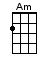 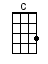 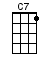 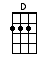 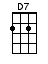 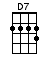 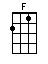 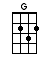 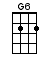 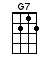 INSTRUMENTAL INTRO:  / 1 2 3 4 /[C] One toke over the [C7] line, sweet Jesus[F] One toke over the [C] line[C] Sittin' down [G6] town in a [Am] railway [D7] station[F] One toke [G] over the [C] line[C] One toke over the [C7] line, sweet Jesus [F] One toke over the [C] line[C] Sittin' down-[G6]town in a [Am] railway [D7] station[F] One toke [G] over the [C] lineI’m [C] waitin' for the train that goes [C7] home, sweet Mary[F] Hopin’ that the train is on [C] time[C] Sittin' down-[G6]town in a [Am] railway [D7] station[F] One toke [G] over the [C] line[C] Who do you [C7] lo-o-[F]ove, I hope it's me [C][C] I've been a-[D7]changin’ [F] as you can plainly [G] see[C] I felt the joy and I [C7] learned about the pa-[F]ain that my mama said [C][C] If I should [Am] choose to make it [D] part of [F] me[G7] Would surely strike me dead, and now I'm[C] One toke over the [C7] line, sweet Jesus[F] One toke over the [C] line[C] Sittin' down-[G6]town in a [Am] railway [D7] station[F] One toke [G] over the [C] lineI’m [C] waitin' for the train that goes [C7] home, sweet Mary[F] Hopin’ that the train is on [C] time[C] Sittin' down-[G6]town in a [Am] railway [D7] station[F] One toke [G] over the [C] line[C] I sail a-[C7]wa-a-[F]ay, a country mile [C][C] And now I'm re-[D7]turnin’ [F] showin’ off a [G] smileI [C] met all the girls and I [C7] loved myself a fe-[F]ew, and to my surpri-[C]ise[C] Like every-[Am]thing else that [D] I've been [F] through[G7] It opened up my eyes, and now I'm[C] One toke over the [C7] line, sweet Jesus[F] One toke over the [C] line[C] Sittin' down-[G6]town in a [Am] railway [D7] station[F] One toke [G] over the [C] line, don’t you know I’m just[C] Waitin' for the train that goes [C7] home, sweet Mary[F] Hopin’ that the train is on [C] time[C] Sittin' down-[G6]town in a [Am] railway [D7] station[F] One toke [G] over the [C] lineINSTRUMENTAL:[C] One toke over the [C7] line, sweet Jesus[F] One toke over the [C] line[C] Sittin' down [G6] town in a [Am] railway [D7] station[F] One toke [G] over the [C] lineDon’t you know I’m justA-[C]waitin' for the train that goes [C7] home, sweet Mary[F] Hopin’ that the train is on [C] timeI’m [C] sittin' down-[G6]town in a [Am] railway [D7] station[F] One toke [G] over the [C] lineI wanna be [C] one toke over the [C7] line, sweet Jesus[F] One toke over the [C] lineI’m [C] sittin' down-[G6]town in a [Am] railway [D7] station[F] One toke [G] over the [C] lineDon’t you know I’m justA-[C]waitin' for the train that goes [C7] home, sweet Mary[F] Hopin’ that the train is on [C] timeI’m [C] sittin' down-[G6]town in a [Am] railway [D7] station[F] One toke [G] over the [C] line[C] Sittin' down-[G6]town in a [Am] railway [D7] station[F] One toke [G] over the [C] line [F] one [D7] toke[F] One toke [G] over the [C] lineorwww.bytownukulele.ca